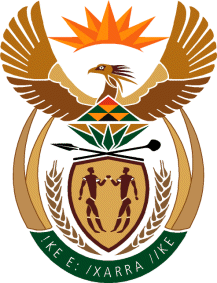 MINISTRYINTERNATIONAL RELATIONS AND COOPERATION  	REPUBLIC OF SOUTH AFRICANATIONAL ASSEMBLYQUESTION FOR WRITTEN REPLY Date of Publication: 09 September 2022Ministry: 16 September 2022Reply date: 23 September  3001. Mr  M S Malatsi (DA ) to ask the Minister of International Relations and Cooperation:Whether she and / or her department submitted a policy review document and /Or any other government policy document to structures outside of the Government, either to private and / or external structures or structures of any political affiliation during the past five years; if not, what is the position in this regard; if so, (a) will she furnish Mr M S Malatsi with copies of all such documents and (b) what are the reasons that the Government documents were provided?							NW3638EREPLY:To the best of our knowledge, the Department of International Relations and Cooperation has not submitted any policy review document and/or any other government policy document to structures outside of the Government, nor to private and/or external structures or structures of any political affiliation during the past five years.  a) There are no documents to be furnished as the Department has no information in respect to any of these matters.